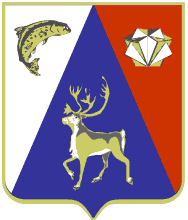 МУРМАНСКАЯ ОБЛАСТЬАДМИНИСТРАЦИЯ ЛОВОЗЕРСКОГО РАЙОНАПОСТАНОВЛЕНИЕ«05»июля 2017  года           с. Ловозеро                                   № 345- ПГО премии Главы Ловозерского района одаренным детям и учащейся молодежиВ целях поощрения одаренных детей и учащейся молодежи Ловозерского  района за исключительные  успехи в учебной, научной, художественной, спортивной и общественной деятельности, в соответствии с приказами Министерства образования и науки Российской Федерации от 23.06.2014 № 684 «Об утверждении образца и описания медали», от  23.06.2014 № 685 «Об утверждении порядка выдачи медали «За особые успехи в учении»»  постановляю:Утвердить:- Положение  о премии Главы Ловозерского района (Приложение 1);- Состав  комиссии по присуждению премии Главы Ловозерского района (Приложение 2).Определить Отдел  по  образованию администрации Ловозерского  района и Отдел по культуре, делам молодежи  и связям с общественностью администрации Ловозерского района ответственными за  проведение организационной  и технической работы  по присуждению  и выплате премий Главы Ловозерского района одаренным детям и учащейся  молодежи.Расходы, связанные с выплатой Премии Главы Ловозерского района, финансируются из бюджета муниципального образования Ловозерский район.Считать утратившим силу Постановление администрации Ловозерского района  от 31.05.2017  № 272- ПЗ «О премии Главы Ловозерского района одаренным детям и учащейся молодежи».Контроль за исполнением настоящего постановления возложить на заместителя Главы  администрации Ловозерского района Н.Н. Иванову.ГлаваЛовозерского района                                                                    А. В. ШестакПриложение 1 ПОЛОЖЕНИЕо премии Главы Ловозерского района одаренным детям и учащейся молодёжиОбщие  положения1.1. Настоящее  положение  определяет  порядок  присуждения премий Главы Ловозерского района одаренным детям и учащейся молодежи Ловозерского  района (далее – премии).1.2. Кандидатами на присуждение  премии  могут быть  учащиеся муниципальных бюджетных учреждений Ловозерского района в  возрасте от 10 до 18 лет.1.3. Премии  присуждаются в  следующих  номинациях:- «За  особые успехи  в учебной  деятельности»;- «За  особые успехи в области искусств»;- «За  особые  успехи  в спортивной деятельности»;- «За активное участие в общественно полезной деятельности».1.4. По  результатам работы комиссии по присуждению премий Главы Ловозерского района  присуждаются следующие премии:-  5000 (пять тысяч) рублей каждая учащимся, окончившим школу с медалью «За особые успехи в учении»;-  3000 (три тысячи) рублей каждая учащимся, получившим аттестат особого образца по окончании основной общей школы;  -  2000 (две тысячи) рублей каждая  остальным утвержденным кандидатурам.2. Порядок предоставления  материалов  на  рассмотрение  комиссии2.1.  Основанием для выдвижения кандидатур на присуждение премии являются:-  ходатайства  администраций учреждений образования и культуры;- ходатайства творческих и общественных организаций, научно-технических и спортивных обществ, действующих на территории района.2.2.  Ходатайства  должны  быть  согласованы с Отделом  по  образованию Ловозерского  района и Отделом по  культуре,  делам  молодёжи  и  связям  с  общественностью администрации Ловозерского  района.2.3. Ходатайство  на  присуждение премии  включает  следующий  комплект  документов:- анкету кандидата установленной  формы (приложение 1  к настоящему  положению);- копию паспорта или  свидетельства  о  рождении кандидата;- согласие кандидата на обработку персональных данных;- копии дипломов (либо других документов),  подтверждающих личные достижения кандидата  не  ниже районного  уровня, копии итоговых протоколов официальных физкультурных и спортивных мероприятий, указанных в анкете кандидата (для номинации "За особые успехи в спортивной деятельности");2.4. Ходатайство  на  присуждение  премии Главы Ловозерского  района не может подаваться на кандидата,  ставшего лауреатом премии в прошлом  календарном  году.2.5. Документы на премию подаются в соответствующие отделы администрации Ловозерского района в срок до 20  июня текущего года.2.6. Отдел по  образованию администрации Ловозерского  района,    Отдел по  культуре,  делам  молодёжи  и  связям  с  общественностью администрации Ловозерского  района в  срок  до  25 июня предоставляют  на рассмотрение комиссии по присуждению премии Главы Ловозерского района:- ходатайство с общим списком  кандидатов; - анкеты  кандидатов  с  копиями подтверждающих  документов.2.7. Комиссия рассматривает поступившие документы и принимает решение в срок до 01июля.Порядок  проведения конкурса, назначения  и  выплаты  премии3.1.  Премия выплачивается 1 раз в год.3.2. Лауреатами премии Главы Ловозерского  района  признаются:- в номинации «За  особые успехи  в учебной  деятельности» -  не более 10  кандидатов, набравшие наибольшее количество баллов;- в номинации «За  особые успехи в области искусств» -  не более 5  кандидатов, набравшие наибольшее количество баллов;- в номинации «За активное участие в общественно полезной деятельности»: - не более 5  кандидатов, набравшие наибольшее количество баллов;- в номинации «За  особые  успехи  в спортивной деятельности» - не более 5  кандидатов, набравшие наибольшее количество баллов.3.3. Комиссия  рассматривает материалы,  указанные в  п. 2.1 – 2.3,  принимает  решение о присуждении премии.3.4. Заседание комиссии  считается  правомочным,  если  на  нем присутствуют не менее  половины её  членов.3.5. Лауреатами премии Главы Ловозерского  района признаются кандидаты,  набравшие наибольшее количество  баллов.3.6. Решение комиссии принимается голосованием (простым большинством голосов от числа присутствующих).   3.7. В случае равенства баллов у двух и более кандидатов комиссия рассматривает ходатайство на каждого кандидата и принимает решение путем открытого голосования. При голосовании каждый член комиссии имеет один голос. В случае равенства голосов голос председателя комиссии является решающим.3.8. Результаты голосования оформляются в форме протокола, подписываемого председателем и секретарем комиссии.3.9. Решение комиссии утверждается постановлением Главы Ловозерского района  «О присуждении премии  Главы Ловозерского района  одаренным детям и учащейся молодежи».3.10. Список  лауреатов премии Главы Ловозерского района публикуется в районной  общественно-политической  газете  «Ловозерская правда».3.11. Список лауреатов премии Главы Ловозерского района содержит следующие данные: Ф.И.О. лауреата и наименование образовательного, учреждения, на базе которого лауреатом достигнуты результаты в соответствующей номинации.4. Финансирование4.1. Расходы,  связанные  с выплатой премии,  осуществляются за  счёт  средств  бюджета муниципального  образования Ловозерский  район.4.2. Организационное, информационное и документационное  сопровождение  по присуждению  премии осуществляют Отдел  по  образованию администрации Ловозерского  района и Отдел по культуре, делам молодежи  и связям с общественностью администрации Ловозерского района.Критерии  оценки  ходатайствВ номинации "За особые успехи в учебной деятельности"Рассматриваются  ходатайства  о кандидатах  на присуждение премии  Главы Ловозерского района  "За особые успехи в учебной деятельности" учащихся общеобразовательных учреждений,  имеющих  годовые оценки по всем предметам "отлично" (100%).В номинации «За особые успехи в области искусств»:В номинации «За  особые  успехи  в спортивной деятельности»:      Спортсмены с ограниченными возможностями здоровья при участии их в соревнованиях межрегионального, всероссийского или международного уровня при подсчете результатов дополнительно получают 150 баллов.       В случае участия кандидата в одном соревновании, но по разным дисциплинам, комиссия учитывает все призовые места в каждой дисциплине.В номинации "За активное участие в общественно полезной деятельности":	В случае если кандидат является победителем регионального конкурса лидеров и руководителей молодежных и детских общественных объединений Мурманской области "Лидер XXI века" и/или регионального конкурса "Доброволец года", ему дополнительно присуждается 50 баллов.Анкета  кандидатана  премию  Главы  Ловозерского  районав  номинации ________________________________________________(указать   номинацию)1.Фамилия, имя, отчество____________________________________________________________________2. Место обучения (точное наименование ОУ, адрес, телефон, факс) ____________________________________________________________________3. Дата рождения ________________________4. Данные паспорта (свидетельства о рождении) _____________________________________________________________________________5. Образование (класс в общеобразовательной  школе*),  объединение) _____________________________________________________________________________6. Преподаватель (научный руководитель, тренер) (ФИО полностью, место работы, должность, телефон) _____________________________________________________________________________7. Домашний адрес, телефон кандидата _____________________________________________________________________________8. Сведения о достижениях кандидата (за данный учебный год):9. Творческая характеристика кандидата:Кандидатура ________________________________________________________________рекомендована советом _________________________________________________________                                                  (наименование ОУ, дата и номер протокола)для присуждения премии Главы Ловозерского района.Руководитель образовательного учреждения                   _____________________              ___________________________                         (подпись)                                           (фамилия, инициалы)М.П.«____» ________________ 20___г.Согласовано (должность руководителя соответствующего отдела администрации Ловозерского района)_____________________              ___________________________                         (подпись)                                           (фамилия, инициалы)М.П. «____» ________________ 20___г. * Обязательно  для  кандидатов  во  всех номинацияхПриложение 2.Состав комиссии по присуждению премий Главы Ловозерского районаУровень мероприятия/достижение Муниципальный Региональный или межрегиональный Региональный или межрегиональный Всероссийский Всероссийский Международный Международный Уровень мероприятия/достижение очный заочный/дистанционный очный заочный/ дистанционныйочный заочный/ дистанционный Участие в мероприятии 10 20 10 30 15 40 20 Дипломант (обладатель:
- диплома II, III степени;
- диплома за 2, 3 места;
- специального диплома)20 40 20 60 30 80 40 Победитель (обладатель:
- диплома I степени;
- диплома за 1 места;
- Гран-при)30 60 30 90 45 120 Уровень мероприятия/достижение Муни-ципаль-ный Региональный или межрегиональный Региональный или межрегиональный Всероссийский Всероссийский Международный Международный очный заочный/дистанционный очный заочный/дистанционный очный заочный/дистанционный Лауреат (обладатель:
- диплома II, III степени;
- дипломант;
- специального диплома)5 3010 70 15 8020 Лауреат (обладатель:
- диплома I степени;
- Гран-при)10 5020 80 30 100 40 Уровень мероприятия/достижение Официальные муниципальные соревнованияОфициальные региональные соревнования Официальные межрегиональные соревнования и всероссийские соревнования Официальные международные соревнования Призеры соревнований:
- 2, 3-е место 1040 190 750 Победитель соревнований. 1 место 2050 200 800 Уровень мероприятия/достижение Муниципальный Региональный или межрегиональный Всероссийский или международный Участие в мероприятии/проекте в качестве волонтера 10 20 30 Участие в реализации проекта (проведении мероприятия) в качестве организатора 20 50 80 Разработка и руководство реализацией проекта (автор и руководитель проекта)30 80 100 Наименование олимпиад, конкурсов, выставок, интеллектуальных турниров, фестивалей, спортивных соревнований и т.д. Награды(призовое место, диплом и т.д.)Председатель комиссии                 Иванова Нина Николаевна, заместитель Главы администрации Ловозерского районаЧлены комиссииКузнецова Надежда Александровна, заместитель Главы администрации Ловозерского районаБабиченко Любовь Викторовна, начальник отдела по образованию администрации Ловозерского районаМеднова Татьяна Викторовна, начальник отдела по культуре, делам молодёжи и связям с общественностью администрации Ловозерского районаБровкина Мария Николаевна,ведущий специалист отдела по образованию администрации Ловозерского района